Pocono Wildlife Rehabilitation and Education Center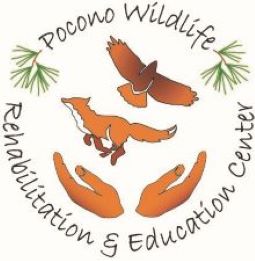 Janine Tancredi and Susan Downing Directors1161 Cherry Drive
Stroudsburg, PA 18360
570-402-0223
poconowildlife@gmail.com 
Volunteer ApplicationFirst and Last Name ____________________________________
Phone _______________________________________________
Email ________________________________________________
Street Address ________________________________________
City State Zip ___________________________
Age must be 17 or older
Please select volunteer activities that interest you (check as many as apply)
______ Animal Care Assistant – circle one: spring/summer year round
______ Nursery Care Assistant / Internship
______ Wildlife Information Operator
_______Animal Capture and Transportation
_______General Maintenance Volunteer
_______Errand runner (pick up groceries, animals from vet etc. etc)
_______ skills-‐ carpentry, plumbing, electric, etc.
Please list special skills that may be of value to PWRC.
________________________________________________________________
________________________________________________________________
_______________________________________________________________
Times available (check as many as apply)
Pocono Wildlife Rehabilitation and
Education CenterMonday _____ morning   _____ afternoonTuesday ____ morning   _____ afternoon
Wednesday ___ morning  _____afternoon
____ Thursday  ______morning  ______ afternoon
____ Friday      ______ morning  ______ afternoon
____ Saturday  _____ morning   ______afternoon
____ Sunday    _____ morning    _____  afternoon
____ Varies              _____ evenings are possible
Reason for Interest (check as many as apply)
____ Personal Development
____ Educational Opportunity
____ Probation / Public Service Requirement
____ Career Development
____ Mandatory School Requirement
Please explain________________________________________________________
________________________________________________________
Other________________________________________________________________
Please list two references not related to you
Name 								Phone
Business
Relationship to you
Name 								Phone
Business
Relationship to you
Comments / Notes / Special Requests
________________________________________________________________
________________________________________________________________
________________________________________________________________
TYPES OF VOLUNTEER POSITIONS
General Maintenance VolunteerThese volunteers help maintain the clinic, outdoor aviaries, wildlife garden, and more.
Those who have basic carpentry, gardening, electrical, plumbing, house painting and/or
masonry experience would be of great assistance to our organization. Maintenance
volunteers are not required to have a regular weekly shift; rather, we will contact you if
we have a need in your field of expertise once you have signed up.
Wildlife Transport Volunteer
Wildlife Transport volunteers are on-call for a designated area. If the need arises, the
WT volunteer will drive to an animal situation and transport the animal to our facility,
generally following the capture or, at least, containment of the animal.
You must have a valid driver’s license and use your own vehicle.
Although some equipment can be supplied by PWRC as it is available, volunteers may
have to purchase some of their own equipment (Under $100).
Extreme patience in working with the public is required for this work. You will be required to make contact with the caller, obtain directions to the meeting or pick-up location, obtain the information needed for intake, and deliver the animal promptly to the PWRC. Many finders require patience and calm, cool information in order to procure the
appropriate information.
Because we cover so much of NEPA, we need transport volunteers from several counties. You should be available at least several consistent hours or days per week.
The Animal Care Assistant
The ACA will be exposed to and have the opportunity to assist with all aspects of wildlife
rehabilitation including: first aid, treatment, admissions, medications, and releases.
General Tasks: Assist the clinic staff by cleaning cages, weighing animals, preparing
diets and feeding the "self-feeding" animals. The Animal Care Assistant also helps with
cleaning and maintaining the facilities, laundry and dishes.
Requirements
Must be at least 18 years of age
The demands of treating several thousand animals each year (most of them between mid-April and September) requires the highest level of commitment from our volunteers.  While we certainly work around our volunteers’ other commitments, absolute reliability insofar as manning your shift is required! ACA shifts are a minimum of 3 hours long, are
required to volunteer weekly and to work the same shift each week. The clinic is
open seven days a week, year-round. Animal care involves the ability to bend and kneel easily, carry buckets of water and food to outdoor enclosures (about 20 pounds), stand for several hours, walk unaided and walk on uneven outdoor terrain.
If you have any questions or concerns about these requirements, or the application
process, please feel free to contact us.
The Docent (Tour Guide)
Tour guides will provide a brief overview of the facility, its mission and background to
small groups of visitors. They will then guide them on a tour of the facility, providing
information about each of the animals on the tour, and about the facilities in general.
It is expected of the volunteer to maintain control of individuals on the tour and to
maintain relative quiet and minimal activity during tours so as not to unduly disturb the
animals on the property. Off-limits areas are to be strictly observed.
We will provide docents informational sheets with histories of the animals in our care andabout the facilities etc. You may carry these with you while providing tours!
Tours will be mainly on weekends, although if a volunteer is available, they may be
occasionally scheduled weekday early evenings during the warmer months.